RETURNS FORM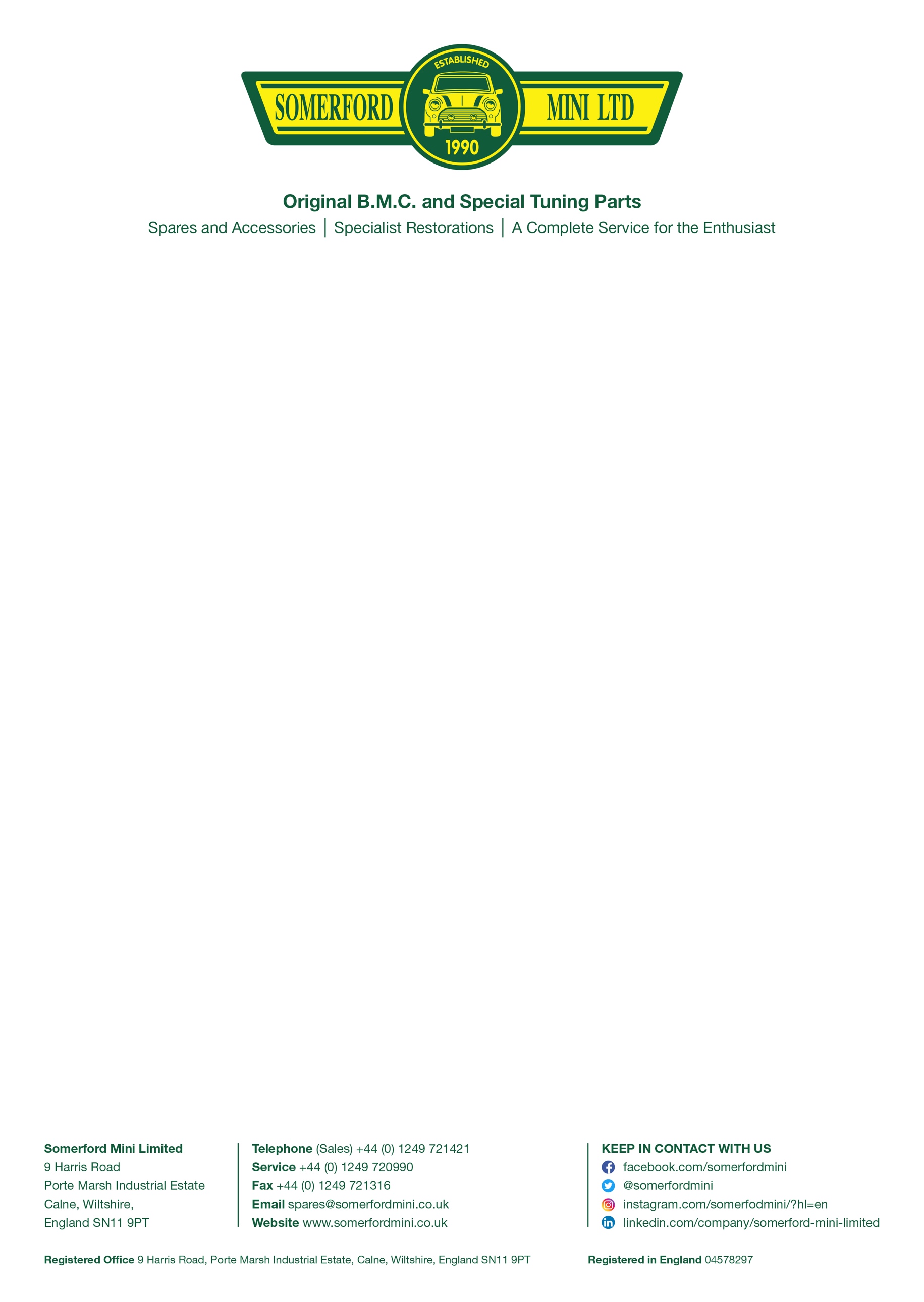 Please complete the attached returns form and enclosed with goods.Please confirm returns postage costs £_______________________ (receipt enclosed)Replacement items required ______________________/_____________________/_______________________Refund required:  YES/NOWe will refund the same as payment method, CARD PAYMENT or SAGE PAY.COMMENTS: -PRODUCT NOINVOICE NOQTYREASON FOR RETURN